（様式第１号）鳥取県災害時協力井戸　登録申請書鳥取県知事　平井　伸治　様私が所有する下記井戸について、協力井戸としての登録を申請します。平成　　年　　月　　日　郵便番号住　　所　　　　　　　　　　　　　　　　　　　　　　　氏　　名　　　　　　　　　　　　　　　　　　　　　　　電話番号　　記周辺地図（略図）のご記入をお願いします。（記入例）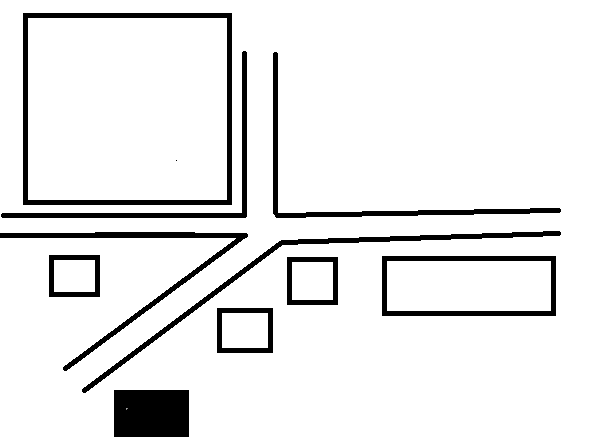 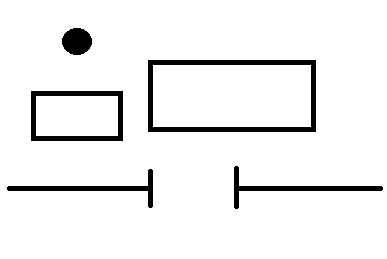 井戸所在地※裏面に周辺地図を簡単にご記入ください。※裏面に周辺地図を簡単にご記入ください。現在の使用状況□使用している（内容：　　　　　　　　　　　　　　　　　　　　　　　　　　　　　）※登録には現在井戸として使用していることが必要です。□使用している（内容：　　　　　　　　　　　　　　　　　　　　　　　　　　　　　）※登録には現在井戸として使用していることが必要です。くみ上げ方法□電気ポンプ　　　　□手動ポンプ　　　　□つるべ等　　　　　　□その他※電気ポンプを使用している場合、ポンプ機動に係る費用（電気料金等）は所有者負担となります。□電気ポンプ　　　　□手動ポンプ　　　　□つるべ等　　　　　　□その他※電気ポンプを使用している場合、ポンプ機動に係る費用（電気料金等）は所有者負担となります。井戸水の提供災害時に無償で井戸水を提供することが可能はい　・　いいえ情報公開(1)災害時に、住民に周知できるよう井戸の所在地、所有者名など必要事項を公表すること。※登録には同意が必要です。同意する ・ 同意しない情報公開(2)井戸所在地のホームページ公開（※同意されなくても登録は可能です。）同意する ・ 同意しない情報公開(3)地元自治会への井戸の所在地、所有者名など必要事項の情報の提供　（※同意されなくても登録は可能です。）同意する ・ 同意しない水質検査□（１）から（３）に該当する（水質検査は実施しないものとします）（１）過去１年以内に検査項目について水質検査を実施している（２）事業用井戸で法令等による定期的に水質検査を実施している（３）協力井戸として過去に水質検査を実施している□（１）から（３）に該当する（水質検査は実施しないものとします）（１）過去１年以内に検査項目について水質検査を実施している（２）事業用井戸で法令等による定期的に水質検査を実施している（３）協力井戸として過去に水質検査を実施している